 UNIVERSIDAD CENTRAL MARTA ABREU DE LAS VILLAS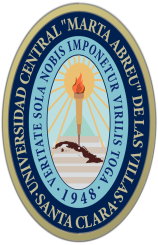 CUBAAnexo a la Resolución Rectoral 571/19 “Manual de Procedimientos”Contratación de conductores de vehículos que no ocupan plazas de choferAprobado por Dra. C. Osana Molerio Perez			Rectora.Revisado: Dr. C Fernando Marrero Delgado_______		Director General de Potencial HumanoConfeccionado: MSc. Linet García Hernández_________			Metodólogo de Recursos HumanosEjemplar de Control No: _1__ObjetivoGarantizar la contratación de los trabajadores que manejan vehículos y no ocupan plazas de chofer.2. Alcance o campo de aplicaciónEl presente procedimiento (Anexo 1) tiene alcance a todas las unidades organizativas de la Universidad Central “Marta Abreu” de Las Villas.3. Documentos de ReferenciaLey No. 116:2013 Código del TrabajoDecreto No. 326:2013 Reglamento del Código de Trabajo.Resolución 28:2019 Organización salarial del sistema de la Educación Superior.Resolución No. 44/2021 “Organización salarial del sistema de la Educación Superior” del MTSSResolución 382 /2013 Ministerio del Transporte Decreto-Ley 11/2020 (GOC-2020-635-O70) “Del Seguro de Responsabilidad Civil para los Conductores Profesionales de Vehículos de Motor”4. Términos y definicionesA los efectos del presente procedimiento entiéndase por:Trabajador: aquel cuya relación jurídica laboral se establece mediante contrato de trabajo, designación o elección.Empleador: entidad o persona natural dotada de capacidad legal para concertar relaciones de trabajo, que emplea uno o más trabajadores; ejerce las atribuciones y cumple las obligaciones y deberes establecidos en la legislación.Contrato de trabajo: es aquel documento por el cual una persona física, denominada el trabajador, se compromete a realizar obras o servicios para una persona física o jurídica, denominada el empleador, bajo la dependencia y subordinación de este, quien, a su vez, se obliga al pago de una remuneración determinada.Expediente laboral: es un archivo donde se incluyen los documentos en los que se estipula claramente las actividades, obligaciones, derechos y horarios de trabajo que el Capital Humano debe cubrir en una empresa.Expediente profesional del conductor: es un archivo donde se incluyen los documentos que avalan las habilidades y características necesarias del chofer para realizar sus funciones. Vehículo: vehículo estatal que forma parte del patrimonio estatal perteneciente a la entidad, para el cumplimiento de sus funciones y realización del objeto empresarial.Conductor: trabajador que maneja un vehículo sin ocupar plaza de chofer.5. ResponsabilidadesEl Rector es responsable de: Garantizar el cumplimiento del presente procedimiento.El Director General de Potencial Humanos es responsable de:Controlar la implementación y el cumplimiento del presente procedimiento. Los Decanos, Directores y/o Jefes de proyectos, son los responsables de:Avalar la designación de la persona que se encargará de manejar el vehículo.El Técnico A en Equipamiento de la Educación Superior de la Dirección de Transporte es responsable de: Mantener actualizado el expediente profesional del conductor.Velar por el cumplimiento de las calificaciones necesarias del conductor.El conductor es responsable de:Mantener su seguro de vida vigente.Portar los documentos establecidos para la conducción del vehículo.6. Descripción de actividadesLa ciencia universitaria es valorada por su capacidad para influir en la transformación del entorno y bienestar de la sociedad, siendo el eje y motor diseminador del conocimiento. Esto implica necesariamente el perfeccionamiento de la gestión de los proyectos de investigación, y por consiguiente, su aseguramiento. En este sentido, los vehículos asignados a proyectos, incluyendo el caso de los compradores, serán manejados por trabajadores seleccionados de las propias áreas, que además de las funciones de su puesto, tendrán obligaciones y responsabilidades adicionales. Como estos trabajadores no ocupan una plaza de chofer, es necesario regular su competencia, preparación técnica y capacitación periódica, y sus obligaciones y prohibiciones en materia de seguridad vial, en correspondencia con la categoría ocupacional, funciones y responsabilidades. Por tanto, deben ser atendidos entre el área en cuestión, la Dirección de Transporte y la Dirección General de Potencial Humano.Cada Jefe de proyecto o Director del área, deberá solicitar la designación del trabajador seleccionado para manejar el vehículo, teniendo en cuenta que estos deben tener con anterioridad la licencia de conducción con la categoría correspondiente, así como experiencia de manejo. En esta solicitud se deben fundamentar las funciones y responsabilidades que tendría el candidato, la cual se presenta a Rectoría, donde se decide si el trabajador se aprueba o no. En caso de ser aprobado, se analiza si este sería ubicado en una plaza de técnico en el área correspondiente, o como chofer de la Dirección de Transporte. Independientemente del tipo de plaza, se elabora una Resolución Rectoral designando al trabajador como conductor del vehículo solicitado por la Dirección, o de forma temporal por la duración del proyecto.La Dirección de Transporte debe conformar el expediente profesional del conductor, con los mismos requerimientos de los choferes, además de velar por su preparación técnica, capacitación periódica, y recalificación de los conocimientos teóricos y prácticos. Estas se realizan en coordinación con las escuelas de educación vial y conducción reconocidas por el Ministerio del Transporte. En el expediente se incluyen los documentos siguientes: Modelo resumen del expediente profesional del conductor (Anexo 1)Fotocopia de la licencia de conducciónFotocopia de carne del curso de recalificaciónChequeos médicos realizadosLa administración de la entidad solicitará la realización de los reexámenes médicos, psicofisiológicos, teórico y práctico a las instituciones debidamente reconocidas de los Ministerios de Salud Pública, del Interior, o del Transporte, según corresponda, cada dos (2) años y cuando, a criterio de la administración, oído el parecer de la organización sindical, se observen manifestaciones de haber perdido las aptitudes para el desempeño de sus cargos. 7. Descripción, distribución y archivo de los registros7.1. Modelo de expediente profesional del conductorEste modelo contiene los datos del conductor asociados al vehículo. Además resume la accidentabilidad del conductor, los chequeos médicos y psicométricos efectuados, así como las recalificaciones y medidas disciplinarias que se hayan tomado con el trabajador. Ver Anexo 17.2 Modelo de solicitud de conducción de vehículo asignado a proyecto de investigación o DirecciónEste modelo contiene los datos a presentar en Rectoría para la discusión de la designación del conductor de vehículos asignados, tanto a proyecto como a direcciones en la entidad. Ver Anexo 2AnexosAnexo 1. Modelo de “EXPEDIENTE PROFESIONAL DEL CONDUCTOR”Anexo 2. Solicitud de conducción de vehículo asignado a proyecto de investigación o Dirección UNIVERSIDAD CENTRAL “MARTA ABREU” DE LAS VILLASDIRECCIÓN DE RECURSOS HUMANOS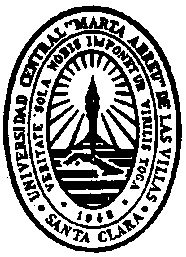 Carretera a Camajuaní km 5 ½. CP 54830. 	Santa Clara. Villa Clara. República de Cuba	_____________________________________________________________________________Santa Clara __ de _____ del ____“Año ____ de la Revolución”A: Dr. C. Osana Molerio PérezRectoraUniversidad Central “Marta Abreu” de Las VillasEstimada Rectora:Le remito para su aprobación la designación del candidato __________________________________ como conductor del vehículo _________________________________________________________, en el área ________________________________________________________________________. Funciones a desarrollar por el conductor:Numero FechaModificaciónModificaciónAspecto Modificado Firma aprobado Numero FechaSi No Aspecto Modificado Firma aprobado Órgano u Organismo: __________________________________ Entidad.___________________________________________Provincia:___________________________________________ Base:_____________________________________________ Órgano u Organismo: __________________________________ Entidad.___________________________________________Provincia:___________________________________________ Base:_____________________________________________ Órgano u Organismo: __________________________________ Entidad.___________________________________________Provincia:___________________________________________ Base:_____________________________________________ Órgano u Organismo: __________________________________ Entidad.___________________________________________Provincia:___________________________________________ Base:_____________________________________________ Órgano u Organismo: __________________________________ Entidad.___________________________________________Provincia:___________________________________________ Base:_____________________________________________ Órgano u Organismo: __________________________________ Entidad.___________________________________________Provincia:___________________________________________ Base:_____________________________________________ Órgano u Organismo: __________________________________ Entidad.___________________________________________Provincia:___________________________________________ Base:_____________________________________________ Órgano u Organismo: __________________________________ Entidad.___________________________________________Provincia:___________________________________________ Base:_____________________________________________ Órgano u Organismo: __________________________________ Entidad.___________________________________________Provincia:___________________________________________ Base:_____________________________________________ Órgano u Organismo: __________________________________ Entidad.___________________________________________Provincia:___________________________________________ Base:_____________________________________________ Órgano u Organismo: __________________________________ Entidad.___________________________________________Provincia:___________________________________________ Base:_____________________________________________ Expediente Nº : ______________
Año:__________Expediente Nº : ______________
Año:__________Expediente Nº : ______________
Año:__________Expediente Nº : ______________
Año:__________REGISTRO DE ACCIDENTES Y EVALUACIÓN PERMANENTE DEL CONDUCTOR_________________             ____________________            ________________                      Nombres y Apellidos                 Fecha de Nacimiento                     Fecha de Ingreso                     Licencia de conducción Nº.ACCIDENTES EN QUE HA TENIDO PARTICIPACIÓNREGISTRO DE ACCIDENTES Y EVALUACIÓN PERMANENTE DEL CONDUCTOR_________________             ____________________            ________________                      Nombres y Apellidos                 Fecha de Nacimiento                     Fecha de Ingreso                     Licencia de conducción Nº.ACCIDENTES EN QUE HA TENIDO PARTICIPACIÓNREGISTRO DE ACCIDENTES Y EVALUACIÓN PERMANENTE DEL CONDUCTOR_________________             ____________________            ________________                      Nombres y Apellidos                 Fecha de Nacimiento                     Fecha de Ingreso                     Licencia de conducción Nº.ACCIDENTES EN QUE HA TENIDO PARTICIPACIÓNREGISTRO DE ACCIDENTES Y EVALUACIÓN PERMANENTE DEL CONDUCTOR_________________             ____________________            ________________                      Nombres y Apellidos                 Fecha de Nacimiento                     Fecha de Ingreso                     Licencia de conducción Nº.ACCIDENTES EN QUE HA TENIDO PARTICIPACIÓNREGISTRO DE ACCIDENTES Y EVALUACIÓN PERMANENTE DEL CONDUCTOR_________________             ____________________            ________________                      Nombres y Apellidos                 Fecha de Nacimiento                     Fecha de Ingreso                     Licencia de conducción Nº.ACCIDENTES EN QUE HA TENIDO PARTICIPACIÓNREGISTRO DE ACCIDENTES Y EVALUACIÓN PERMANENTE DEL CONDUCTOR_________________             ____________________            ________________                      Nombres y Apellidos                 Fecha de Nacimiento                     Fecha de Ingreso                     Licencia de conducción Nº.ACCIDENTES EN QUE HA TENIDO PARTICIPACIÓNREGISTRO DE ACCIDENTES Y EVALUACIÓN PERMANENTE DEL CONDUCTOR_________________             ____________________            ________________                      Nombres y Apellidos                 Fecha de Nacimiento                     Fecha de Ingreso                     Licencia de conducción Nº.ACCIDENTES EN QUE HA TENIDO PARTICIPACIÓNREGISTRO DE ACCIDENTES Y EVALUACIÓN PERMANENTE DEL CONDUCTOR_________________             ____________________            ________________                      Nombres y Apellidos                 Fecha de Nacimiento                     Fecha de Ingreso                     Licencia de conducción Nº.ACCIDENTES EN QUE HA TENIDO PARTICIPACIÓNREGISTRO DE ACCIDENTES Y EVALUACIÓN PERMANENTE DEL CONDUCTOR_________________             ____________________            ________________                      Nombres y Apellidos                 Fecha de Nacimiento                     Fecha de Ingreso                     Licencia de conducción Nº.ACCIDENTES EN QUE HA TENIDO PARTICIPACIÓNREGISTRO DE ACCIDENTES Y EVALUACIÓN PERMANENTE DEL CONDUCTOR_________________             ____________________            ________________                      Nombres y Apellidos                 Fecha de Nacimiento                     Fecha de Ingreso                     Licencia de conducción Nº.ACCIDENTES EN QUE HA TENIDO PARTICIPACIÓNREGISTRO DE ACCIDENTES Y EVALUACIÓN PERMANENTE DEL CONDUCTOR_________________             ____________________            ________________                      Nombres y Apellidos                 Fecha de Nacimiento                     Fecha de Ingreso                     Licencia de conducción Nº.ACCIDENTES EN QUE HA TENIDO PARTICIPACIÓNREGISTRO DE ACCIDENTES Y EVALUACIÓN PERMANENTE DEL CONDUCTOR_________________             ____________________            ________________                      Nombres y Apellidos                 Fecha de Nacimiento                     Fecha de Ingreso                     Licencia de conducción Nº.ACCIDENTES EN QUE HA TENIDO PARTICIPACIÓNREGISTRO DE ACCIDENTES Y EVALUACIÓN PERMANENTE DEL CONDUCTOR_________________             ____________________            ________________                      Nombres y Apellidos                 Fecha de Nacimiento                     Fecha de Ingreso                     Licencia de conducción Nº.ACCIDENTES EN QUE HA TENIDO PARTICIPACIÓNREGISTRO DE ACCIDENTES Y EVALUACIÓN PERMANENTE DEL CONDUCTOR_________________             ____________________            ________________                      Nombres y Apellidos                 Fecha de Nacimiento                     Fecha de Ingreso                     Licencia de conducción Nº.ACCIDENTES EN QUE HA TENIDO PARTICIPACIÓNREGISTRO DE ACCIDENTES Y EVALUACIÓN PERMANENTE DEL CONDUCTOR_________________             ____________________            ________________                      Nombres y Apellidos                 Fecha de Nacimiento                     Fecha de Ingreso                     Licencia de conducción Nº.ACCIDENTES EN QUE HA TENIDO PARTICIPACIÓNFechaFechaVehículo NºVehículo NºCONSECUENCIASCONSECUENCIASCONSECUENCIASCONSECUENCIASCONSECUENCIASLugar de ocurrenciaLugar de ocurrenciaCausalesCausalesResponsabilidadResponsabilidadFechaFechaVehículo NºVehículo NºMuertosMuertosLesionadosDañosDañosLugar de ocurrenciaLugar de ocurrenciaCausalesCausalesResponsabilidadResponsabilidadSANCIONES ADMINISTRATIVASSANCIONES ADMINISTRATIVASSANCIONES ADMINISTRATIVASSANCIONES ADMINISTRATIVASSANCIONES ADMINISTRATIVASSANCIONES ADMINISTRATIVASSANCIONES ADMINISTRATIVASSANCIONES ADMINISTRATIVASChequeos médicos y psicofisiológicosChequeos médicos y psicofisiológicosChequeos médicos y psicofisiológicosChequeos médicos y psicofisiológicosChequeos médicos y psicofisiológicosChequeos médicos y psicofisiológicosChequeos médicos y psicofisiológicosFechaSanciónSanciónCausasCausasCausasCausasCausasFechaFechaResultadosResultadosResultadosResultadosResultadosSANCIONES PENALESSANCIONES PENALESSANCIONES PENALESSANCIONES PENALESSANCIONES PENALESSANCIONES PENALESSANCIONES PENALESSANCIONES PENALESFecha CausaCausaSanciónSanciónTribunal Tribunal Tribunal CURSOS RECIBIDOSCURSOS RECIBIDOSCURSOS RECIBIDOSCURSOS RECIBIDOSCURSOS RECIBIDOSCURSOS RECIBIDOSCURSOS RECIBIDOSFechaFechaTipo de cursoTipo de cursoDuraciónDuraciónResultadoObservacionesObservacionesObservacionesObservacionesObservacionesObservacionesObservacionesObservacionesObservacionesObservacionesObservacionesObservacionesObservacionesObservacionesObservacionesObservacionesObservacionesObservacionesObservacionesObservacionesObservacionesObservacionesObservacionesObservaciones